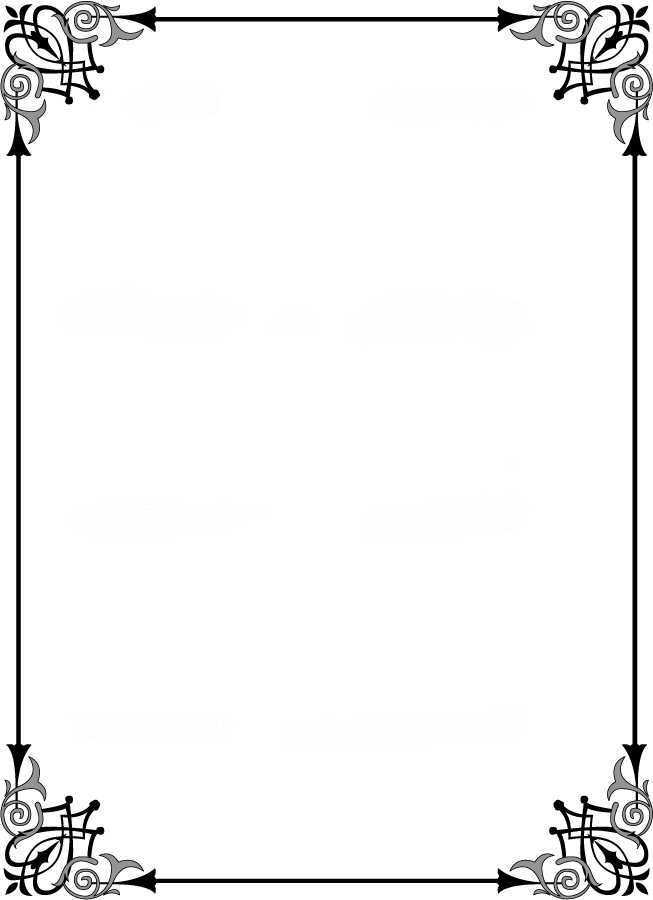 ПЕРСПЕКТИВНЫЙ ПЛАН РАБОТЫМБУ «Костеревский городской культурно-досуговый центр»на 2023 годПатриотическое воспитание гражданЭстетическое воспитаниеНравственное воспитаниеРабота с детьми и подросткамиРабота с молодёжьюКультурно-досуговая и спортивная работаОбластные, районные и городские фестивали,конкурсы и соревнования Директор  МБУ «КДЦ» г.Костерево                                       М.В.Климова1Праздничный концерт, посвященный Дню защитника Отечества «Легко на сердце солдату от песни» февральМБУ «КДЦ»Климова М.В.Директор МБУ «КДЦ»2Митинг в память о россиянах, исполнявших служебный долг за пределами Отечества.февральМБУ «КДЦ»Климова М.В.Директор МБУ «КДЦ»3Митинг, приуроченный Всероссийской акции «Защитим память героев»февраль МБУ «КДЦ»Климова М.В.Директор МБУ «КДЦ»4Городской фестиваль среди учащихся школ города«Пусть память о дедах нам греет сердца»апрельМБУ «КДЦ»Климова М.В.Директор МБУ «КДЦ»5Выставка детского рисунка «Великая поступь Победы »апрельМБУ «КДЦ»Климова М.В.Директор МБУ «КДЦ»6Торжественный митинг, посвященный 78-ой годовщине Победы «Памяти павших будем достойны!!»майПлощадь у обелиска ПобедыКлимова М.В.Директор МБУ «КДЦ»7Праздничный концерт, посвященный Дню Победы«История одной фронтовой фотографии»майМБУ «КДЦ»Климова М.В.Директор МБУ «КДЦ»8Участие в Молодежном автопробеге, посвященном  78-годовщине  Победы в Великой Отечественной войне.майПлощадь у Обелиска ПобедыКлимова М.В.Директор МБУ «КДЦ»9Праздничный концерт, посвящённый Дню России «Поёт душа России»июньМБУ «КДЦ»Климова М.В.Директор МБУ «КДЦ»10Митинг, посвященный Дню памяти и скорби  «Тот самый первый день войны»июнь Площадь у Обелиска ПобедыКлимова М.В.Директор МБУ «КДЦ»11Интерактивная беседа для начальных классов «Три цвета русской славы», посвящённая Дню Государственного Флага РФавгустШколы городаКлимова М.В.Директор МБУ «КДЦ»12Концертная программа, посвященный Дню народного единства «Единством сильна Россия»ноябрьМБУ «КДЦ»Климова М.В.Директор МБУ «КДЦ»13Интерактивная  беседа для  подростков города , посвященная Дню Конституции Российской Федерации декабрь Школы городаКлимова М.В.Директор МБУ «КДЦ»1Выставка детских рисунков «Чудеса случаются!»декабрь-январьМБУ «КДЦ»Климова М.В.Директор МБУ «КДЦ»2Конкурс детского рисунка «Армейская палитра »февральМБУ «КДЦ»Климова М.В.Директор МБУ «КДЦ»3Выставка детских рисунков «Праздник солнца - Масленица»февральМБУ «КДЦ»Климова М.В.Директор МБУ «КДЦ»4Мастер-класс для детей по рисованию «Букет для мамы», посвящённый Дню 8 МартамартМБУ «КДЦ»Климова М.В.Директор МБУ «КДЦ»5Мастер-класс для детей по изготовлению подарка для мамы «Маме с любовью »мартМБУ «КДЦ»Климова М.В.Директор МБУ «КДЦ»6Мастер –класс для подростков в технике «Правополушарное рисование»мартМБУ «КДЦ»Климова М.В.Директор МБУ «КДЦ»7Мастер-класс для детей по изготовлению шуточных открыток, ко Дню смеха и шуток «Весёлый сюрприз»апрельМБУ «КДЦ»Климова М.В.Директор МБУ «КДЦ»8Выставка детских рисунков «Мечты о звездах », приуроченного Международному полету человека в космосапрельМБУ «КДЦ»Климова М.В.Директор МБУ «КДЦ»9Выставка детского рисунка«Поклон тебе освободитель», посвященная Дню ПобедымайМБУ «КДЦ»Климова М.В.Директор МБУ «КДЦ»10Мастер-класс для детей « Ветви фамильного дерева », приуроченный к Международному дню семьимайМБУ «КДЦ»Климова М.В.Директор МБУ «КДЦ»11«Разноцветная Вселенная» -мастер-класс для воспитанников ДОУ города по изготовлению поделок, посвященный Международному Дню космосамайМБУ «КДЦ»Климова М.В.Директор МБУ «КДЦ»12Выставка детских рисунков ко Дню защиты детей «Детство –лучшая планета!»июньМБУ «КДЦ»Климова М.В.Директор МБУ «КДЦ»13Конкурс детского рисунка  «Путешествие по сказкам  А.С. Пушкина»июньМБУ «КДЦ»Климова М.В.Директор МБУ «КДЦ»14Выставка детского творчества «Россия – Родина моя »июньМБУ «КДЦ»Климова М.В.Директор МБУ «КДЦ»15Мастер-класс по рисованию, посвященный Дню парашютистовиюльМБУ «КДЦ»Климова М.В.Директор МБУ «КДЦ»16Городская детская выставка творческих работ из природного материала «Золотая осень» сентябрьМБУ «КДЦ»Климова М.В.Директор МБУ «КДЦ»17Мастер-класс в технике объёмной аппликации «Подарок от внучат», приуроченный к Дню бабушек и дедушек.октябрьМБУ «КДЦ»Климова М.В.Директор МБУ «КДЦ»18Мастер-класс для самых маленьких«Мастерская Деда Мороза », посвященный Дню рождения Деда Мороза.ноябрьМБУ «КДЦ»Климова М.В.Директор МБУ «КДЦ»19Конкурс рисунка среди учащихся школ города « Россия в красках»                  ноябрьМБУ «КДЦ»Климова М.В.Директор МБУ «КДЦ»20Мастер-класс по изготовлению новогодней игрушки декабрьМБУ «КДЦ»Климова М.В.Директор МБУ «КДЦ»21Выставка-конкурс поделок «Весёлый Снеговичок»декабрьМБУ «КДЦ»Климова М.В.Директор МБУ «КДЦ»1Рубрика «Час истории», посвященная Дню снятия блокады Ленинграда январь МБУ «КДЦ»Климова М.В.Директор МБУ «КДЦ»2Познавательная беседа, посвященная здоровому образу жизни «Глоток беды…»январьМБУ «КДЦ»Климова М.В.Директор МБУ «КДЦ»3Рубрика «Час истории», посвященная 80-летию Победы в Сталинградской битве «Мне не уйти от памяти суровой, Сталинград!»февральМБУ «КДЦ»Климова М.В.Директор МБУ «КДЦ»4Игра-викторина для учащихся школ города «Жизнь даётся один раз»февральМБУ «КДЦ»Климова М.В.Директор МБУ «КДЦ»5Интерактивная игра для начальных классов с учениками школ города «В гостях у Витаминки »мартшколы города Климова М.В.Директор МБУ «КДЦ»6Интерактивная беседа, посвященная Дню счастья «У каждого счастье своё…»мартМБУ «КДЦ»Климова М.В.Директор МБУ «КДЦ»7Выставка рисунков и плакатов «Здоровый человек - здоровая страна»апрельМБУ «КДЦ»Климова М.В.Директор МБУ «КДЦ»8Познавательный урок, посвященный ЗОЖ «В паутине зла»апрельМБУ «КДЦ»Климова М.В.Директор МБУ «КДЦ»9Игра-викторина «В лето – БЕЗ опасности»июньгород КостеревоКлимова М.В.Директор МБУ «КДЦ»11Рубрика «Час истории» , посвященная Бородинскому сражению сентябрьшколы городаКлимова М.В.Директор МБУ «КДЦ»12Выставка детских плакатов «Я рисую мир » в рамках  Дня солидарности в борьбе с терроризмом.сентябрьМБУ «КДЦ»Климова М.В.Директор МБУ «КДЦ»13Беседа с ученикамишкол города «Моя Россия - без терроризма! »октябрьшколы городаКлимова М.В.Директор МБУ «КДЦ»14Игра-викторина «Я есть то, что я ем»октябрьшколы городаКлимова М.В.Директор МБУ «КДЦ»15Игра-викторина, посвященная Дню отказа от курения « В объятиях табачного дыма»ноябрьМБУ «КДЦ»Климова М.В.Директор МБУ «КДЦ»16Рубрика «Час истории», посвященная Дню воинской славы России «Битва за МосквудекабрьМБУ «КДЦ»Климова М.В.Директор МБУ «КДЦ»17Операция «Подросток»май-сентябрьМБУ «КДЦ»Климова М.В.Директор МБУ «КДЦ»1Новогодний спектакль  «По заснеженным следам, в постановке Народного театра «Дебют» январьМБУ «КДЦ»Климова М.В.Директор МБУ «КДЦ»2Театрализованная игровая программа у ёлки «Новогодние проделки нечистой силы»январьМБУ «КДЦ»Климова М.В.Директор МБУ «КДЦ»3Творческий урок «Экспедиция в Антарктиду»январьшколы городаКлимова М.В.Директор МБУ «КДЦ»4Творческий урок «Пицца, нельзя насладиться», приуроченный Международному дню пиццыфевральМБУ «КДЦ»Климова М.В.Директор МБУ «КДЦ»5Викторина для детей «По страницам русских сказок А.С.Пушкина» , посвященная Дню памяти А.С.ПушкинафевральМБУ «КДЦ»Климова М.В.Директор МБУ «КДЦ»6Интерактивная беседа «Орнитолог», посвященная Дню орнитологафевральМБУ «КДЦ»Климова М.В.Директор МБУ «КДЦ»7Квест «Кальмар против Зимы» для школьников , посвященный проводам русской зимыфевральМБУ «КДЦ»Климова М.В.Директор МБУ «КДЦ»8Творческий урок «Замурчательное мяу», посвященный Дню кошекмартМБУ «КДЦ»Климова М.В.Директор МБУ «КДЦ»9Интерактивная беседа для начальных классов «Театральное волшебство», посвящённый  Дню театра.мартМБУ «КДЦ»Климова М.В.Директор МБУ «КДЦ»10Праздничная юмористическая программа  «Юморишка 2023», посвященная Дню смеха.апрельМБУ «КДЦ»Климова М.В.Директор МБУ «КДЦ»11Игровая программа для самых маленьких «Весёлые смешинки», приуроченная к Дню смеха.апрельМБУ «КДЦ»Климова М.В.Директор МБУ «КДЦ»12Тематическая игра «Космический старт» для воспитанников ДОУ, посвященная Дню космонавтики апрельДОУ городаКлимова М.В.Директор МБУ «КДЦ»13Квест «Кальмары в космосе», посвященный Дню космонавтикиапрельМБУ «КДЦ»Климова М.В.Директор МБУ «КДЦ»14Игра-путешествие «Источник знаний», посвященная Всемирному дню книгиапрельМБУ «КДЦ»Климова М.В.Директор МБУ «КДЦ»15Игровая программа для самых маленьких «Пасхальные радости »апрельМБУ «КДЦ»Климова М.В.Директор МБУ «КДЦ»16Городской театральный фестиваль среди школ города « Время для сказок»апрельМБУ «КДЦ»Климова М.В.Директор МБУ «КДЦ»17Творческий урок «Одно целое», посвященный Всемирному дню семьимайМБУ «КДЦ»Климова М.В.Директор МБУ «КДЦ»18Игра-викторина «Красные страницы», приуроченная Дню исчезающих видов животныхмайшколы городаКлимова М.В.Директор МБУ «КДЦ»19Интерактивный квест , путешествие по МБУ «КДЦ» г.Костерёво – «Угадай праздник»майМБУ «КДЦ»Климова М.В.Директор МБУ «КДЦ»20Праздничный концерт для детей «Праздник детства »,  посвященный Дню защиты детей.июньМБУ «КДЦ»Климова М.В.Директор МБУ «КДЦ»21Игровая программа для детей «Вместе весело шагать…», посвященная Дню защиты детей.июньМБУ «КДЦ»Климова М.В.Директор МБУ «КДЦ»22Викторина  для детей «Герои пушкинских творений», приуроченный к Пушкинскому дню РоссиииюньМБУ «КДЦ»Климова М.В.Директор МБУ «КДЦ»23Акция для детей города «Рисунки на асфальте» июньгород КостерёвоКлимова М.В.Директор МБУ «КДЦ»24Игра –викторина «Мой родной край», посвященная Дню РоссиииюньМБУ «КДЦ»Климова М.В.Директор МБУ «КДЦ»25Игровая программа для воспитанников ДОУ , посвященная Дню рождению города КостерёвоиюльМБУ «КДЦ»Климова М.В.Директор МБУ «КДЦ»26Театрализованная игровая программа для первоклассников«Приключения Карлсона в школе»сентябрьШколы городаКлимова М.В.Директор МБУ «КДЦ»27Интерактивная беседа «Озеро с душой океана», посвященная Дню озера БайкалсентябрьШколы городаКлимова М.В.Директор МБУ «КДЦ»28Творческий урок «Вкусняшка» для воспитанников ДОУ, посвященный Международному дню шоколадасентябрьДОУ городаКлимова М.В.Директор МБУ «КДЦ»29Торжественное открытие выставки детских творческих работ «Золотая осень»сентябрьМБУ «КДЦ»Климова М.В.Директор МБУ «КДЦ»30Творческий урок «Берегите сердце», посвященный Всемирному дню сердцасентябрьМБУ «КДЦ»Климова М.В.Директор МБУ «КДЦ»31Интерактивная беседа для начальных классов «Чудо земли», приуроченная к Всемирному дню хлеба.октябрьМБУ «КДЦ»Климова М.В.Директор МБУ «КДЦ»32Эвристическая беседа «Нет террору!» для начальных классовоктябрьМБУ «КДЦ»Климова М.В.Директор МБУ «КДЦ»33Интерактивная беседа «Иди дорогою добра», посвященная Всемирному дню добраоктябрьМБУ «КДЦ»Климова М.В.Директор МБУ «КДЦ»34Творческий урок « Мастерская Деда Мороза», посвященный Дню рождения Деда МорозаноябрьМБУ «КДЦ»Климова М.В.Директор МБУ «КДЦ»35Творческий урок « День написание писем Деду Морозу»- «Волшебное письмо»декабрьШколы городаКлимова М.В.Директор МБУ «КДЦ»36Игра-викторина для воспитанников ДОУ «По дороге в Новый год»декабрь Школы городаКлимова М.В.Директор МБУ «КДЦ»37Новогодний спектакль  в постановке театрального коллектива декабрьМБУ «КДЦ»Климова М.В.Директор МБУ «КДЦ»38Театрализованная игровая программа у ёлки декабрьМБУ «КДЦ»Климова М.В.Директор МБУ «КДЦ»1Танцевальная программа для молодёжи города « Зачётная вечеринка» , посвященная Дню российского студентаянварьМБУ «КДЦ»Климова М.В.Директор МБУ «КДЦ»2«Поколение Zet» концертная программа в формате «Молодёжь для молодёжи»январьМБУ «КДЦ»Климова М.В.Директор МБУ «КДЦ»3Танцевальная программа «Love is…», посвященная всем влюбленнымфевральМБУ «КДЦ»Климова М.В.Директор МБУ «КДЦ»4Тематическая танцевальная программа «Dens Леди», посвященная Международному женскому днюмартМБУ «КДЦ»Климова М.В.Директор МБУ «КДЦ»5Молодёжная фотовыставка любительских фотографий «K» sity Лайк» (тема фотовыставки – «Весенний город»)мартМБУ «КДЦ»Климова М.В.Директор МБУ «КДЦ»6Танцевальная программа « В ритме танца» посвященная Международному Дню танца апрельМБУ «КДЦ»Климова М.В.Директор МБУ «КДЦ»7 Молодёжная танцевальная программа «Ура! Каникулы!», посвященная окончанию учебного года майМБУ «КДЦ»Климова М.В.Директор МБУ «КДЦ»8Молодёжная танцевальная программа «Жаркое лето», посвященная летним каникуламиюньМБУ «КДЦ»Климова М.В.Директор МБУ «КДЦ»9Тематическая танцевальная программа для молодёжи города «Зажигай!», в честь Дня молодёжи РоссиииюльМБУ «КДЦ»Климова М.В.Директор МБУ «КДЦ»10Исторический квиз « По страницам истории России»сентябрьМБУ «КДЦ»Климова М.В.Директор МБУ «КДЦ»11Молодёжная фотовыставка любительских фотографий «Форсить PROгород»октябрьМБУ «КДЦ»Климова М.В.Директор МБУ «КДЦ»12Костюмированная танцевальная программа «Звездный час Деда Мороза и Снегурочки»декабрьМБУ «КДЦ»Климова М.В.Директор МБУ «КДЦ»1Цикл новогодних развлечений для детей с участием театральных коллективов и художественной самодеятельности.январьМБУ «КДЦ»Климова М.В.Директор МБУ «КДЦ»2Рождественский концерт «Рождественская ночь у Солохи»январьМБУ «КДЦ»Климова М.В.Директор МБУ «КДЦ»3Рождественский турнир по футболуянварьСтадион «Труд»Климова М.В.Директор МБУ «КДЦ»4Вечер отдыха для пожилых жителей г.Костерёво « Давайте верить в чудеса»январьМБУ «КДЦ»Климова М.В.Директор МБУ «КДЦ»5Зимний турнир по футболу среди юношей г. КостеревоянварьСпортивный зал МБУ "КДЦ"Климова М.В.Директор МБУ «КДЦ»6Спектакль «От четверга до четверга» в постановке театрального коллектива «Горизонты»январьСпортивный зал МБУ "КДЦ"Климова М.В.Директор МБУ «КДЦ»7Праздничный концерт, посвященный Дню защитника Отечества  «Легко на сердце солдату от песни»февральМБУ «КДЦ»Климова М.В.Директор МБУ «КДЦ»8Турнир по футболу, посвященный Дню защитника ОтечествафевральСпортивный зал МБУ "КДЦ"Климова М.В.Директор МБУ «КДЦ»9Массовое народное гуляние «Широкая Масленица»февральМБУ «КДЦ»Климова М.В.Директор МБУ «КДЦ»10Праздничный концерт, посвященный Международному женскому дню «Женщина поэтами воспета»мартМБУ «КДЦ»Климова М.В.Директор МБУ «КДЦ»11Фестиваль народных театров и театральных коллективов «Театральная весна 2023» мартМБУ «КДЦ»Климова М.В.Директор МБУ «КДЦ»12 Отчетная концертная программа Народной вокальной группы «Эксклюзив», посвящённая Дню космонавтики апрельМБУ «КДЦ»Климова М.В.Директор МБУ «КДЦ»13Премьера музыкального спектакля «Зовущая за собой» в постановке народного театра «Дебют» апрельМБУ «КДЦ»Климова М.В.Директор МБУ «КДЦ»14Первенство по футболу г.Костерево среди школ городамайСпортивный зал МБУ «КДЦ»Климова М.В.Директор МБУ «КДЦ»15Турнир по футболу в честь Дня ПобедымайСтадион «Труд»Климова М.В.Директор МБУ «КДЦ»16Первенство по волейболу г.Костерево среди школ городамайСпортивный зал МБУ «КДЦ»Климова М.В.Директор МБУ «КДЦ»17Первенство по баскетболу г.Костерево среди школ городамайСпортивный зал МБУ «КДЦ»Климова М.В.Директор МБУ «КДЦ»18Тематическая программа «Русь святая, храни веру православную!»,посвященная Дню славянской письменностимайМБУ «КДЦ»Климова М.В.Директор МБУ «КДЦ»19Турнир по футболу в честь Дня ПобедымайСтадион «Труд»Климова М.В.Директор МБУ «КДЦ»20Первенство по волейболу г.Костерево среди школ городамайСпортивный зал МБУ «КДЦ»Климова М.В.Директор МБУ «КДЦ»21Первенство по баскетболу г.Костерево среди школ городамайСпортивный зал МБУ «КДЦ»Климова М.В.Директор МБУ «КДЦ»22Праздничный концерт для детей «В стране счастливого детсва»,  посвященный Дню защиты детей.июньМБУ «КДЦ»Климова М.В.Директор МБУ «КДЦ»23Цикл мероприятий для детей«Лето в календаре»июньМБУ «КДЦ»Климова М.В.Директор МБУ «КДЦ»24Премьера спектакля «Муха-Цокотуха» в постановке детского театрального коллектива «Горизонты»июньМБУ «КДЦ»Климова М.В.Директор МБУ «КДЦ»25Праздничная программа, посвященная Дню молодежи «Молодёжный фреш» июньМБУ «КДЦ»Климова М.В.Директор МБУ «КДЦ»26Тематическая программа, посвящённая Дню семьи, любви и верности «И верность ,и любовь храня»июльМБУ «КДЦ»Климова М.В.Директор МБУ «КДЦ»27Традиционный общегородской праздник - «День города Костерево -2022»июльМБУ «КДЦ»Климова М.В.Директор МБУ «КДЦ»28Турнир по футболу в честь Дня ФизкультурникаавгустСтадион «Труд»Климова М.В.Директор МБУ «КДЦ»29Театрализованная игровая программа для первоклассниковсентябрьМБУ «КДЦ»Климова М.В.Директор МБУ «КДЦ»30Интерактивная познавательная программа про русский театр для учащихся школ города «Путь.ПроУникальныйТеатр»сентябрьМБУ «КДЦ»Климова М.В.Директор МБУ «КДЦ»31Тематическая программа, посвящённая Дню пожилых людей «С улыбкой по жизни»октябрьМБУ «КДЦ»Климова М.В.Директор МБУ «КДЦ»32Праздничный концерт, посвященный Дню учителя«Ваш скромный труд цены не знает»октябрьМБУ «КДЦ»Климова М.В.Директор МБУ «КДЦ»33Попурри из сцен легендарных постановок К.С. Станиславского и В.И.Немировича-Данченко в постановке Народного театра «Дебют»октябрьМБУ «КДЦ»Климова М.В.Директор МБУ «КДЦ»34Торжественный вечер, посвященный 85-летниму юбилею Костерёвского культурно-досугового центра октябрьМБУ «КДЦ»Климова М.В.Директор МБУ «КДЦ»35КЭС-БаскетоктябрьСпортивный зал  МБУ «КДЦ»Климова М.В.Директор МБУ «КДЦ»36Концертная программа, посвящённых Дню матери «Букет из самых нежных чувств»ноябрьМБУ «КДЦ»Климова М.В.Директор МБУ «КДЦ»37Концертная программа, посвящённая Дню инвалида «Где добро, там и тепло»декабрьМБУ «КДЦ»Климова М.В.Директор МБУ «КДЦ»38Цикл новогодних концертов и программ с участием творческих коллективов «Новогодний калейдоскоп» декабрьМБУ «КДЦ»Климова М.В.Директор МБУ «КДЦ»39"Лыжня России 2023" г. КостеревофевральСтадион «Труд»Климова М.В.Директор МБУ «КДЦ»1Первенство г.Костерево по баскетболу среди школдекабрьСпортивный зал МБУ «КДЦ»Климова М.В.Директор МБУ «КДЦ»2Участие в Рождественской ярмарке «Путешествие в Рождество»январяМБУ «КДЦ»Климова М.В.Директор МБУ «КДЦ»3Первенство Владимирской области по греко-римской борьбе январьг.ВладимирКлимова М.В.Директор МБУ «КДЦ»4Приз Героя СССР Соловьева по баскетболуфевральп.ГородищиКлимова М.В.Директор МБУ «КДЦ»5Участие в районном смотре-конкурсе художественного слова имени Е. АчкасовойфевраляРДККлимова М.В.Директор МБУ «КДЦ»6Участие в открытом смотре-конкурсе художественного слова имени Е. АчкасовойфевраляРДККлимова М.В.Директор МБУ «КДЦ»7Участие в открытом районном фестивале эстрадной песни «Зажги звезду»февральРДККлимова М.В.Директор МБУ «КДЦ»8Участие в районном фестивале детской песни «Веселые нотки»мартРДККлимова М.В.Директор МБУ «КДЦ»9Участие в  IV районном фестивале театральных коллективов «Постигая классику»мартРДККлимова М.В.Директор МБУ «КДЦ»10Городской фестиваль «Театральная весна-Костерёво 2023»мартМБУ «КДЦ»Климова М.В.Директор МБУ «КДЦ»11Первенство района по мини-футболумартг.ПетушкиКлимова М.В.Директор МБУ «КДЦ»12Первенство и Кубок района по настольному теннисумарт-апрельПетушинский районКлимова М.В.Директор МБУ «КДЦ»13Участие в районном фестивале команд КВН.апрельРДККлимова М.В.Директор МБУ «КДЦ»14Городской детский фестиваль «Юморишка 2023»апрельМБУ «КДЦ»Климова М.В.Директор МБУ «КДЦ»15Участие в районном  смотре-конкурсе  танцевальных коллективов  «Танцевальные ритмы -2023» апрельРДККлимова М.В.Директор МБУ «КДЦ»16Первенство района по волейболуапрельПетушинский районКлимова М.В.Директор МБУ «КДЦ»17Городской фестиваль среди учащихся школ города«Пусть память о дедах нам греет сердца»майМБУ «КДЦ»Климова М.В.Директор МБУ «КДЦ»18Участие в районном молодежном автопробеге, посвященный 78-годовщине   Победы в  Великой Отечественной войне майПлощадь г.Костерево у Обелиска ПобедыКлимова М.В.Директор МБУ «КДЦ»19Районные соревнования «Кожаный мяч»майПетушинский р-онКлимова М.В.Директор МБУ «КДЦ»20Командный Кубок по настольному теннису во Владимирской областимайг.ВладимирКлимова М.В.Директор МБУ «КДЦ»21Первенство Владимирской области по футболумай-октябрьВладимирская обл.Климова М.В.Директор МБУ «КДЦ»22Участие в районном событийном театрализованном празднике «Золотой Петушок»июньСоветская г.Петушки Городской паркКлимова М.В.Директор МБУ «КДЦ»23Участие в Левитановском  фестивале –празднике в Петушинском районеавгустд.ЕлисейковоМузей «Дом-пейзажа им И.И.Левитана»  Климова М.В.Директор МБУ «КДЦ»24Открытое первенство Петушинского района по футболуиюнь-сентябрьг.ПетушкиКлимова М.В.Директор МБУ «КДЦ»25Первенство Владимирской области по футболу (юноши)июнь-сентябрьВладимирская обл.Климова М.В.Директор МБУ «КДЦ»26Кубок по футболу «Золотая осень»сентябрьКлимова М.В.Директор МБУ «КДЦ»27Личное Первенство по настольному теннису в Петушинском районесентябрьСпортивный зал МБУ «КДЦ»Климова М.В.Директор МБУ «КДЦ»28Командное первенство по настольному теннису в Петушинском районеоктябрьПетушинский районКлимова М.В.Директор МБУ «КДЦ»29Открытое Первенство по настольному теннису г.Владимир(личные)октябрь-Климова М.В.Директор МБУ «КДЦ»30Открытое Первенство по настольному теннису г.Владимир(командные )ноябрь-Климова М.В.Директор МБУ «КДЦ»31Первенство района по баскетболуноябрь-Климова М.В.Директор МБУ «КДЦ»32Участие в XIII Молодёжном фестивалекультур народного творчества в Петушинском районеноябрьПетушин-ский РДК, г.Костеревог.Покровп.Воль-гинский,п.ГородищиКлимова М.В.Директор МБУ «КДЦ»33Первенство района по баскетболуноябрь-Климова М.В.Директор МБУ «КДЦ»34Личное Первенство по настольному теннису Владимирской областиноябрьг.ВладимирКлимова М.В.Директор МБУ «КДЦ»35Участие в районном  Новогоднем автопробеге Деда Мороза по Петушинскому району  декабрьЦентральная площадь мкр.ПолевойКлимова М.В.Директор МБУ «КДЦ»36Открытое первенство по настольному теннису в парных разрядахдекабрьСпортивный зал МБУ «КДЦ»Климова М.В.Директор МБУ «КДЦ»37Турнир памяти Л.А.Черномашенцевой  по баскетболу среди школдекабрьСпортивный зал МБУ «КДЦ»Климова М.В.Директор МБУ «КДЦ»38Турнир памяти Д.Тимофеева по греко-римской борьбе г.ВладимирКлимова М.В.Директор МБУ «КДЦ»39Первенство по настольному теннису во Владимирской области среди ветеранов 4 тура Январь-февраль,май- августВладимирс-кая обл.Климова М.В.Директор МБУ «КДЦ»40Лига Развития по баскетболу март-май Петушинский районКлимова М.В.Директор МБУ «КДЦ»41Первенство Владимирской области по волейболуянварь-мартКлимова М.В.Директор МБУ «КДЦ»42"Лыжня России 2023" г. КостеревофевральСтадион «Труд»Климова М.В.Директор МБУ «КДЦ»